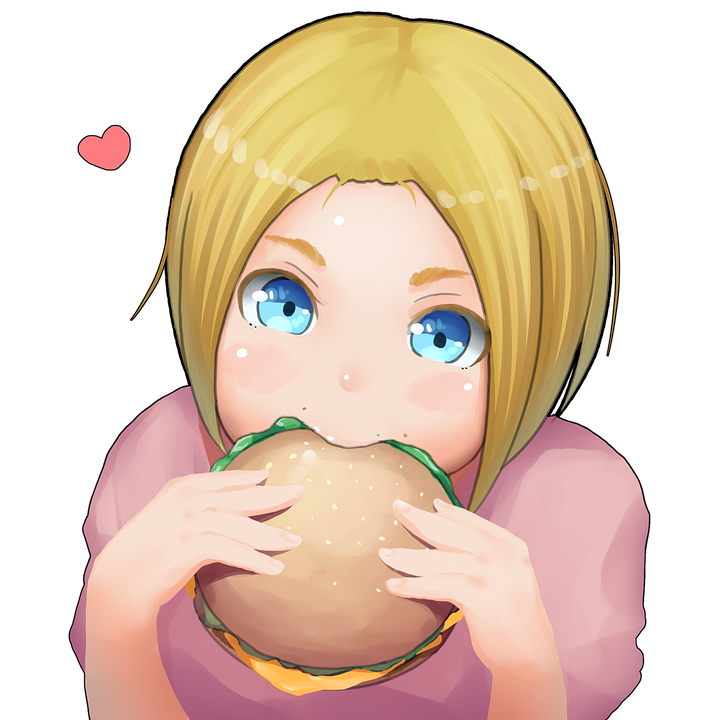 eat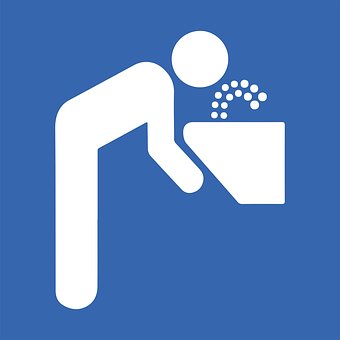 drink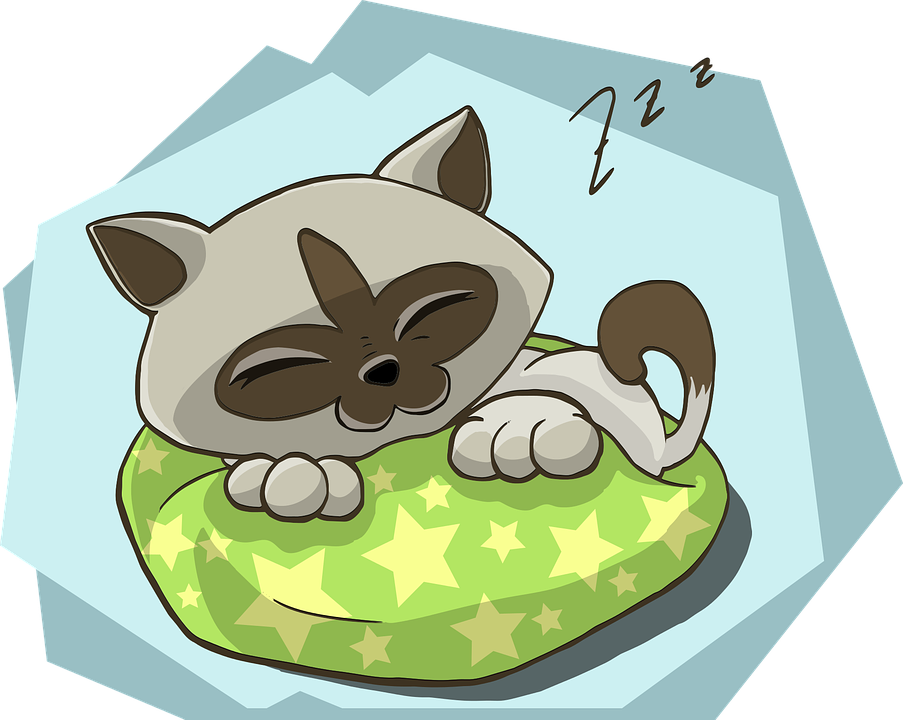 sleep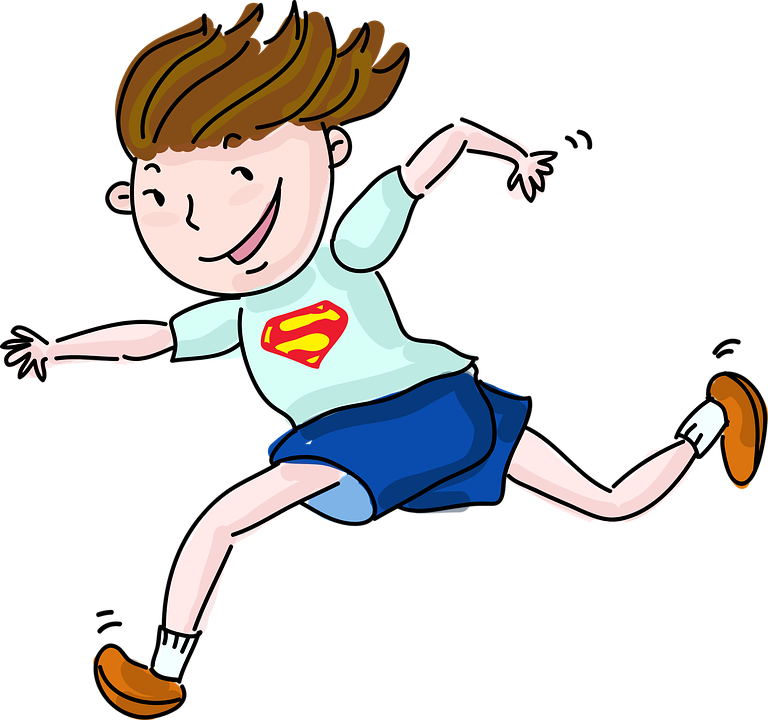 run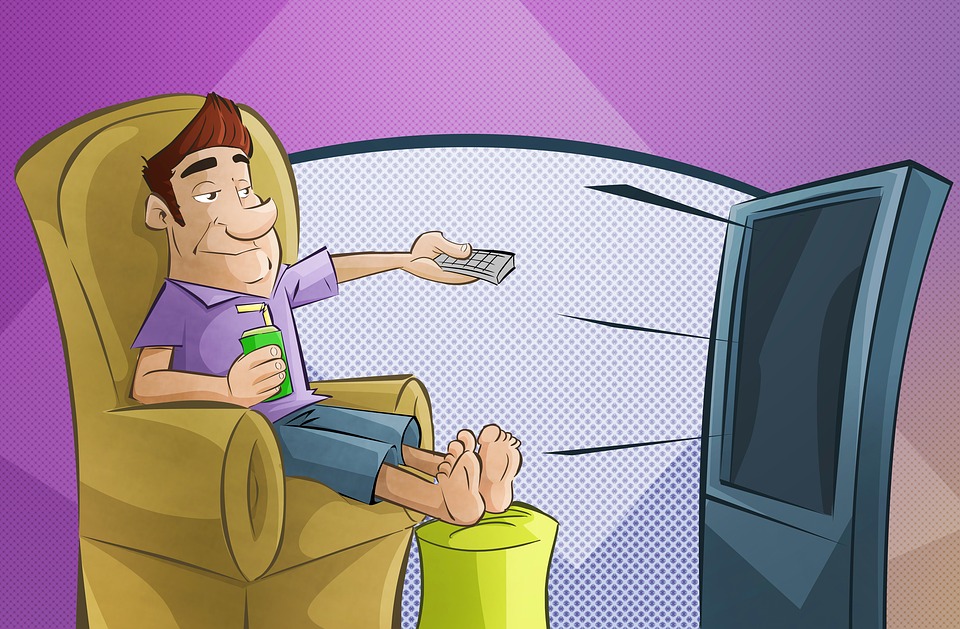 watch TV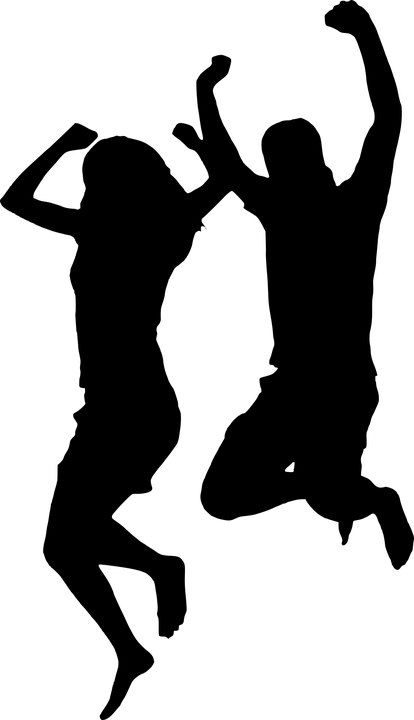 jump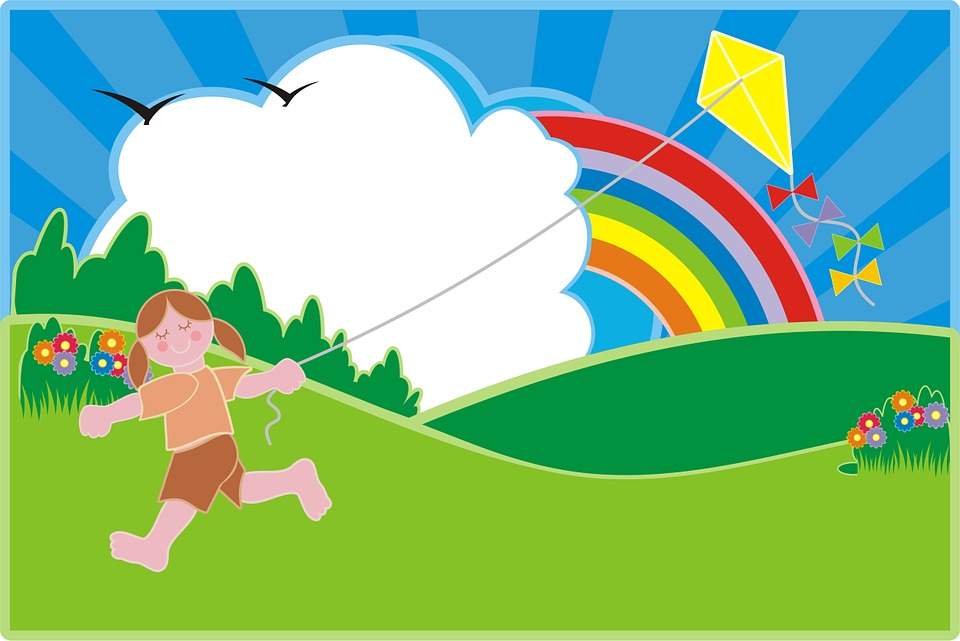 play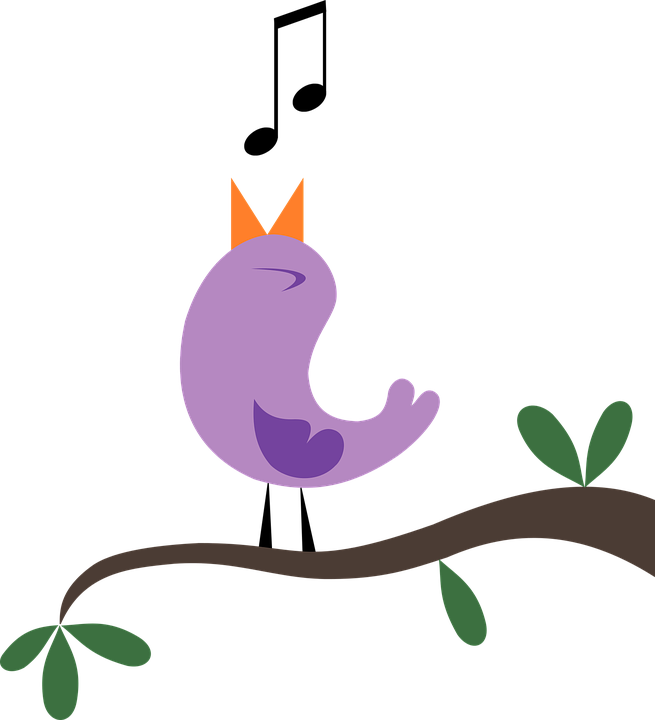 sing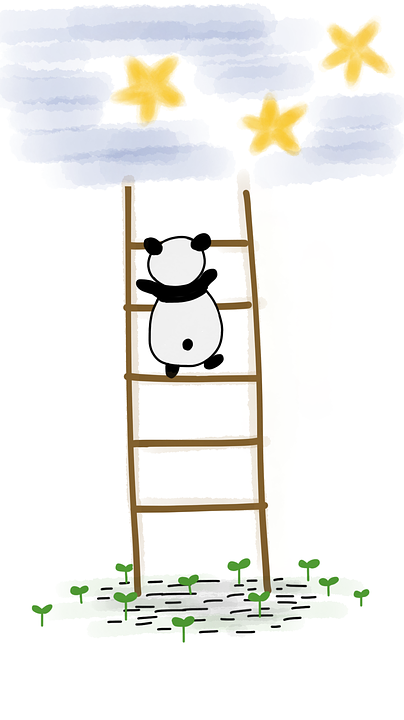 climb